Examples: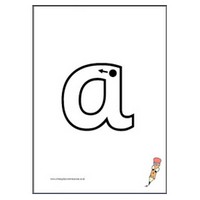 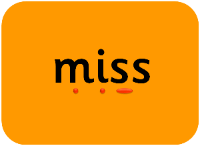 